Приложение 1Dear boys and girls,My room is small and clean. I have a , a  and a . I have no, but I have a  on my desk and a few  on the . The walls in my room are green. On the wall you can see a . Also I have a .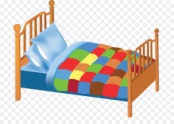 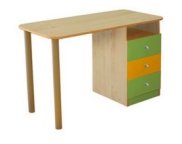 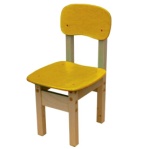 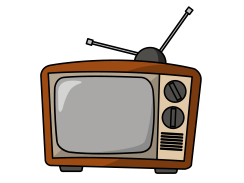 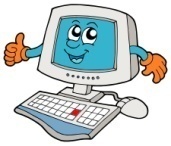 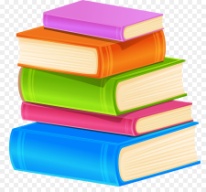 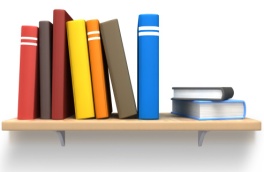 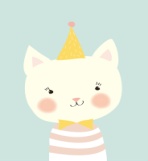 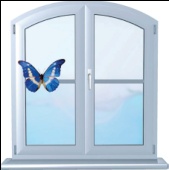 My room is very light. I like it very much. And what is there in your room?Write me back!Love,John Barker